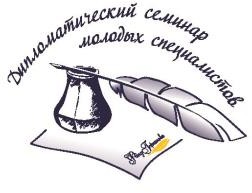 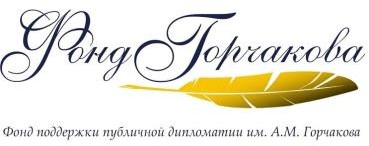      ПРОЕКТ ПРОГРАММЫXIX Дипломатического семинара молодых специалистов     13 – 17 ноября 2022 г. г. Нижний Новгород, РоссияВремяСекция                          13 ноября (воскресенье)                          13 ноября (воскресенье)В течение дняЗаезд иногородних участников в отель Ibis Нижний Новгород, ***19:00 – 20:00Ужин20:00 – 21:00Неформальное открытие мероприятия. Разделение на рабочие группы                           14 ноября (понедельник)                            14 ноября (понедельник) 08:30 – 09:30Завтрак09:30 – 09:50Трансфер из отеля в Нижегородский кремль10:00 - 10:30Открытие мероприятия, приветственные слова организаторовДРАЧЕВСКИЙ Леонид Вадимович – Исполнительный директор Фонда поддержки публичной дипломатии имени А.М. Горчакова; НИКИТИН Глеб Сергеевич – губернатор Нижегородской области;ЗАЙГАНОВА Елена Вадимовна – ректор Нижегородского государственного университета имени Н.И. Лобачевского;МАЛОВ Сергей Геральдович – представитель МИД России в Нижнем Новгороде.10:30 - 12:00Экскурсия по Нижегородскому Кремлю12:00 – 13:00Обед13:00 – 13:30Переход в здание Российского исторического общества13:30 – 15:30Вводная лекция на тему: «Международные отношения на современном этапе: риски, угрозы, возможности»Эксперт: ФЕНЕНКО Алексей Валерьевич – д. полит. н., к.ист.н. доцент кафедры международной безопасности факультета мировой политики МГУ имени М.В. Ломоносова15:30 – 16:00Кофе-брейк16:00 – 18:00Круглый стол на тему: «БРИКС, ШОС и АСЕАН в глобальной системе и перспективы их расширения»Эксперты: РАЗУМОВСКИЙ Дмитрий Вячеславович – к.экон.н., директор Института Латинской Америки Российской академии наук;БАБАЕВ Кирилл Владимирович – и.о. директора Института Китая и современной Азии РАН, декан факультета международных экономических отношений Финансового университета при Правительстве Российской Федерации;ПОПОВ Иван Владимирович – к.ист.н., заместитель главного редактора журнала «Ибероамериканские тетради. Cuadernos Iberoamericanos»СЕМЕНОВСКИЙ Игорь Дмитриевич – старший преподаватель Департамента публичного и международного права Юридического факультета Финансового университета при Правительстве РФ, помощник депутата Государственной Думы РФ18:00 – 18:20Кофе-брейк18:20 – 20:00Лекция на тему: «Формирование новой торгово-экономической реальности в мире»Эксперт: ПИЧКОВ Олег Борисович – к. экон. н., декан факультета международных экономических отношений МГИМО МИД РФ18:00 – 18:40Трансфер в отель 19:00 – 20:00Ужин20:00 – 22:00Работа в рабочих группах                              15 ноября (вторник) (ННГУ имени Лобачевского)                              15 ноября (вторник) (ННГУ имени Лобачевского)08:00 – 09:00Завтрак09.15 – 09.45Трансфер из отеля Ibis в Нижегородский государственный университет им. Н.И. Лобачевского 10:00 – 12:00Открытая лекция на тему: «Противостояние Запада и России: текущее состояние и перспективы»Эксперт: СУСЛОВ Дмитрий Вячеславович - заместитель директора Центра комплексных европейских и международных исследований Высшей школы экономики (НИУ ВШЭ), заместитель директора исследовательских программ Совета по внешней и оборонной политике (СВОП), программный директор клуба «Валдай»12:00 – 12:30Кофе-брейк12:30 – 14:00Лекция на тему: «Регионализация как ключевой тренд мирового экономического развития» Эксперт: АРАПОВА Екатерина Яковлевна - директор Центра экспертизы санкционной политики МГИМО МИД России14:00 – 15:00Обед15:00 – 16:30Панельная дискуссия на тему: «Грозит ли миру глобальный энергетический кризис?»Эксперты: ЮШКОВ Игорь Валерьевич – ведущий аналитик Фонда национальной энергетической безопасности, эксперт Финансового университета при Правительстве РФ;ЕРМАКОВ Виталий Викторович –заведующий Центром изучения энергетической политики Национального исследовательского университета «Высшая школа экономики», эксперт Центра комплексных европейских и международных исследований НИУ ВШЭ;КОНДРАТЬЕВ Сергей Вадимович - заместитель руководителя Экономического департамента Института энергетики и финансов 16:30 – 16:50Кофе-брейк16:50 – 18:50Лекция на тему: «Перспективы развития транспортных коридоров в новой реальности»Эксперт: БЕЗБОРОДОВ Алексей Алексеевич – ведущий эксперт факультета мировой экономики и мировой политики и Центра комплексных европейских и международных исследований НИУ ВШЭ18:50 – 19:30Трансфер в отель19:30 – 20:30Ужин20:30 – 22:00Работа в рабочих группах                           16 ноября (среда) – отель “Ibis”                           16 ноября (среда) – отель “Ibis”9.00-9.45Завтрак10:00 – 11:3011:30 – 11:45Кофе-брейк12:00 – 14:00 Дискуссия на тему: «ЕАЭС в системе глобальных экономических связей: настоящее и будущее» Эксперты: РЕКЕДА Сергей Вячеславович – директор Центра изучения перспектив интеграции;РАХИМОВ Кубатбек Калыевич – экс-советник премьер-министра Кыргызской Республики;ПЕРЕБОЕВ Владимир Сергеевич - руководитель направления Центра интеграционных исследований Евразийского банка развития (ЕАБР);КУЗЬМИНА Елена Михайловна – заведующая сектором Центра постсоветских исследований ИМЭМО РАН.14:00 – 15:00Обед15:00 – 16:00Групповые выступления участников с докладами и презентациями (+ кофе-брейк)16:00 – 19:00Культурно-образовательная программа 19:30 – 22:00Торжественный ужин с вручением дипломов                         17 ноября (четверг)                         17 ноября (четверг)08:00 – 10:00Завтрак иногородних участниковВ течение дняВыезд иногородних участников